Baylor College of MedicineDepartment of Orthopedic Surgery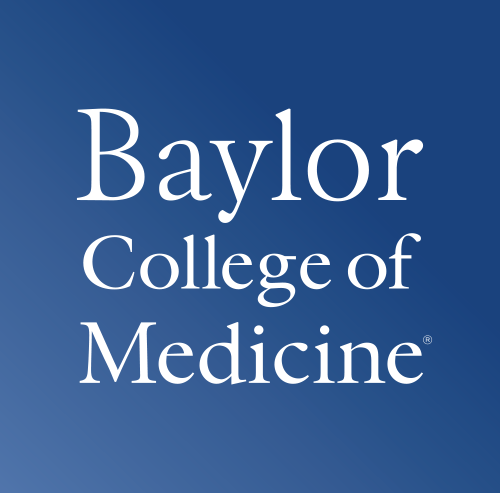 Orthopedic Selective RotationFor Medical StudentsCourse Overview DocumentTable of ContentsIntroduction and Overview 					Page 3Clinical Sites							Page 3Contact Information						Page 3BCM Learner – Teacher Compact				Page 4Course Objectives							Page 5BCM Core Competency Graduation Goals			Page 6You Said, We Did							Page 8Student Roles, Responsibilities and Activities		Page 9Course Schedule							Page 11Feedback and Evaluation					Page 11Policies and Procedures						Page 12Course Grading							Page 21Recommended Resources					Page 22Introduction and OverviewThe selective rotation in Orthopedic Surgery is designed to provide medical students with an exposure to the field of Orthopedic Surgery through lectures and clinical experiences over the course of two weeks.Course Prerequisites: NoneClinical SitesStudents will be assigned to one of four clinical sites for the two week rotation:Ben Taub HospitalMichael E. DeBakey Veterans Affairs Medical CenterTexas Children’s HospitalBaylor St. Luke’s Medical CenterThese four settings provide equivalent patient experiences in Orthopedic Surgery along with access to the residents and clinical faculty at each of the sites.Contact InformationBTH, VAMC, and TCH has a site preceptor who is responsible for the student and a site coordinator that provides assistance.At the Baylor St. Luke’s Medical Center site, the student will be assigned to a single clinical faculty instead of being on a service with a site preceptor.Ben Taub Hospital (BTH)Site Director: Christopher H. Perkins, M.D. E-mail: Christopher.Perkins@bcm.eduCoordinator: Karol Olquin E-mail: Karol.Olguin@bcm.edu, Office Number: 713-873-3363Michael E. DeBakey Veterans Affairs Medical Center (VAMC)Site Director: David Green, M.D. E-mail: David.Green1a5937@va.govCoordinator: Mark Murphy E-mail: Mark.Murphy6@va.govOffice Number: 713-795-7508Texas Children’s Hospital (TCH)Site Director: Scott Rosenfeld, M.D. E-mail: sxrosenf@texaschildrenshospital.orgCoordinator: Asya Purnel E-mail: arpurnel@texaschildrenshospital.org, Office Number: 832-822-3560Baylor St. Luke’s Medical Center (BSLMC)Site Director: Chia Wu, M.D.Individual faculty contact listed on orientation E-mailCoordinator: Desi GriffinE-mail: desig@bcm.eduOffice Number: 713-986-7396Selective Course FacultyChristopher Perkins, M.D. (BTGH – Site Director / Course Director)David Green, M.D. (VAMC – Site Director)Scott Rosenfeld, M.D. (TCH – Site Director)Chia Wu, M.D. (BSLMC / McNair – Site Director)Melvyn Harrington, M.D. (BSLMC / McNair / VAMC)Bruce Moseley, M.D. (BSLMC / McNair)William Granberry, M.D. (BSLMC / McNair)Mo Halawi, M.D. (BSLMC / McNair)Theodore Shybut, M.D. (BSLMC / McNair)ObjectivesThe educational objectives of the selective rotation in Orthopedic Surgery are aligned with the Core Competency Graduation Goals for Baylor College of Medicine.Students are expected to achieve these objectives by the end of the two week selective rotation in addition to reviewing the online lecture content provided and completing the quiz.The course overview document provided in the orientation E-mail and is available through the Blackboard application.Student Roles, Responsibilities, and ActivitiesBefore the Rotation BeginsThe student will be contacted by E-mail by the course coordinator to provide assignments and instructions.The student is responsible for obtaining the necessary identification badges and computer access prior to the first day of the rotation.Roles and ResponsibilitiesThe student will participate in all educational and clinical activities while on the rotation. The student will be expected to function as part of the health care team or as an assistant if paired with a single clinical faculty.The student is expected to behave in a professional manner in all settings in concordance with the guidelines of the College of Medicine.Student WorkspaceEach clinical site within the department has dedicated space for students to put their belongings and work / studyBen Taub: Orthopedic Office, 2nd Floor (Code 7525)VAMC: Ortho Office, Unit 5C (near ortho clinic)TCH: West Tower Main OR surgery lounge (badge required)McNair: Resident workroom located in the administrative officesLectures and QuizStudents will have four lectures in trauma, spine, joints, and sports that will be available to be viewed online through the Blackboard application. Quiz will be administered at upon the completion of the four online lectures and the student must achieve a minimum score of 80% to consider this requirement complete.An incomplete grade will be assigned until the student views the lectures and completes the quiz.7:00am to 8:00 am is protected academic time Monday through Friday for reviewing or attending lectures.Call RequirementEach student is required to take one overnight call during their rotation at Ben Taub General Hospital that begins at 6pm following the completion of their work for the day.  The student will arrive at the second floor orthopedic office located between the green and purple elevators and page the bone beeper upon arrival if the junior resident is not in the office.The student must have the resident sign their attestation form at the completion of their call shift.There are two call rooms for the orthopedic service in addition to a hotel system for a third call room to accommodate all overnight residents and the student at BTGH.Students are responsible for Morning Report and transition of care activities after a full overnight call and are required to go home immediately afterwards.The student is not to exceed their duty hour regulations as defined by the college of medicine.  The student will report potential violations to the site preceptor immediately and adjustments to the schedule will be made to prevent possible violations.Clinical ExperiencesEach student will be expected see the following possible orthopedic conditions during the rotation:Bone PainJoint PainSpine ConditionEach student is also expected to assist or observe in clinical experiences:History and physical examInterpretation of a bone radiographApplication of a splint or castSurgical procedure on a bone, joint, or spineCourse ScheduleThe selective course will be two weeks in duration, beginning on a Monday and ending on a Friday.  The students have no clinical requirements on the weekends during this timeThe student is expected to be at all academic and clinical activities from Monday through Friday from 6:00am until 6:00pm with weekends off and adhere to the BCM medical student duty hours policy.  A link to the policy is provided below: https://intranet.bcm.edu/index.cfm?fuseaction=Policies.Display_Policy&Policy_Number=28.1.04The student are invited to attend any resident lectures, labs, or departmental academic activities while on the rotation.The specific schedule of clinical activities at each site will be delineated to the student on the first day of the rotation. The students are excused to fulfill any BCM required activities while on the selective rotation.There will be no selective students scheduled in the months of January, February, and July.  All other months will have 6 students every 2 weeks for a total of 12 students per month.All add/drop requests will be handled by the registrar office..  The student will not be allowed to begin the course if they fail to attend this meeting which may result in rescheduling of the course at a later date.Feedback and EvaluationEach student will meet with their rotation preceptor in the beginning of the rotation to review the rotation structure, goals, and objectives.Formative feedback will be provided to the student from faculty and residents throughout the rotation.The student will meet with the site director or clinical faculty at the end of the rotation to discuss their performance on the rotation.Student performance evaluations will be sent to the site preceptor or clinical faculty through E*Value and will be completed within a week of the completion of the rotation by the site preceptor and will include feedback from other faculty members and residents the student worked with while on the rotation.The student will be able to also evaluate the course, director, coordinators,clinical faculty, and residents in a confidential fashion through the E-Value system at the end of the rotationPolicies and ProceduresAdd/drop Policy:https://media.bcm.edu/documents/2017/a1/add-drop-policy-06-13-2017.pdfAcademic Workload in the Foundational Sciences Curriculum (Policy 28.1.09): https://intranet.bcm.edu/index.cfm?fuseaction=Policies.Display_Policy&Policy_Number=28.1.09This policy establishes procedures to balance the academic workload, which includes scheduled foundational curriculum responsibilities, classroom learning in multiple formats, independent learning, and time for attention to personal health and well-being. Scheduled learning activities are limited to a maximum of 25 hours per week averaged out over the term. Attendance / Participation and Absences:https://www.bcm.edu/education/schools/medical-school/md-program/student-handbook/academic-program/attendance-and-absencesSee other sections of the Course Overview Document regarding course-specific attendance / participation and absence criteria.Alternative Educational Site Request Procedure (Policy 28.1.10):https://intranet.bcm.edu/index.cfm?fuseaction=Policies.Display_Policy&Policy_Number=28.1.10Clinical Course Directors are responsible for assigning medical students to Educational Sites during clinical rotations, and for approving or denying each student request for an alternative Educational Site assignment based on the rationale and circumstances. Clinical Supervision of Medical Students (Policy 28.1.08): https://intranet.bcm.edu/index.cfm?fuseaction=Policies.Display_Policy&Policy_Number=28.1.08The policy ensures that the level of responsibility delegated to a medical student is commensurate with their level of training, and that activities supervised by Health Professionals are within their scope of practice. The level of responsibility delegated to a medical student by a supervising Health Professional must be appropriate to the medical student’s level of training, competence, and demonstrated ability.Students should only perform clinical tasks for which they have received adequate training.Students must inform the supervising Health Professional or Clinical Course Director of concerns about levels of supervision. Code of Conduct: https://media.bcm.edu/documents/2015/94/bcm-code-of-conduct-final-june-2015.pdfThe BCM Code of Conduct is our comprehensive framework for ethical and professional standards. It is designed to ensure that all members of the BCM Community understand the expectations to conduct ourselves in an ethical and professional manner while complying with all laws, regulations, rules and policies to the fullest degree.  Compact Between Teachers, Learners and Educational Staff:https://www.bcm.edu/education/academic-faculty-affairs/academic-policies/compactCompact between Teachers, Learners, and Educational Staff Learners pursuing a professional career at Baylor College of Medicine assume responsibility to develop in-depth knowledge, acquire and apply special skills, and demonstrate professionalism. Teachers guide and educate learners, and model appropriate attitudes, interpersonal skills and professional behaviors. Core educational staff support both learners and teachers. This Compact serves both as a pledge and a reminder to teachers, learners, and educational staff that moral, ethical and professional behavior by all Baylor personnel is essential to the basic principles of this institution. Guiding Principles of the Educational Compact Duty: All participants in the education mission have a duty to sustain a learning environment conducive to maintaining the knowledge, attitudes, and skills necessary for providing contemporary standards of professional behavior. Integrity: All education participants/parties will behave in a manner that reflects individual and institutional commitment to intellectual and moral excellence. Respect: Fundamental to the ethic of professions is respect for every individual. Mutual respect between learners, as newer members of the profession, and their teachers, as experienced professionals, is essential for nurturing that ethic. In addition to individual respect, all educational parties must respect and follow established professional policies. Course Repeat Policy:https://intranet.bcm.edu/index.cfm?fuseaction=Policies.Display_Policy&Policy_Number=23.1.09Criminal Allegations, Arrests and Convictions Policy (28.1.13):https://intranet.bcm.edu/index.cfm?fuseaction=Policies.Display_Policy&Policy_Number=28.1.13All BCM students currently enrolled in any SOM program must report all criminal allegations and other legal actions (as specified below) to the Associate Dean of Student Affairs within 5 calendar days of such event.Direct Observation Policy (Policy 28.1.03):https://intranet.bcm.edu/index.cfm?fuseaction=Policies.Display_Policy&Policy_Number=28.1.03BCM physician faculty participating in core clerkships must conduct direct observations of medical students during clinical encounters with patients for the purpose of performing student assessments and providing feedback. Students are encouraged to solicit additional feedback on direct observations from residents and fellows (beyond the requirements for direct observation by physician faculty).For clinical courses, please refer to other sections of the Course Overview Document for course-specific instructions related to direct observation requirements and logging.Duty Hours Policy (Policy 28.1.04):https://intranet.bcm.edu/index.cfm?fuseaction=Policies.Display_Policy&Policy_Number=28.1.04This policy outlines the procedures regarding the amount of time medical students spend in required activities, including the total number of hours medical students are required to spend in clinical and educational activities during clerkships. Compliance of this policy is mandatory for all BCM faculty members who teach, facilitate, and / or precept medical students in the clinical setting.Duty hours, including all in-house call activities, must be limited to an average of 80 hours per week over a four-week period. Duty periods may be scheduled to a maximum of 24 hours of continuous duty in the hospital. An additional four hours may be spent to ensure appropriate, effective and safe transition of care.  Minimum time off between scheduled duties is 10 hours. Students must also receive a minimum of either 24 hours off per seven-day work period, or four days off per 28-day work period.Please contact the Course Director immediately with any concerns related to duty hours violations or other scheduling questions.Educator Conflicts of Interest Policy (Policy 23.2.04)https://intranet.bcm.edu/index.cfm?fuseaction=Policies.Display_Policy&Policy_Number=23.2.04This policy establishes and describes the specific types of educator conflicts of interest and how they are avoided. This policy is designed to keep the learning environment free from real or perceived personal, financial, or other biases that could arise from participating in the assessment, interview, or promotion of any current or prospective student with whom the educator has an existing personal relationship or significant connection. This policy outlines how educators must avoid providing healthcare services to any learner that the educator must also teach, assess, or advise as a part of an BCM educational program.Learners are expected to report an actual or perceived Conflict of Interest that may impact the teacher-learner paradigm. Reports should be directed as follows:Clerkships: report to the Clerkship DirectorCourses: report to the Course DirectorOther Issues: Associate Dean of Student Affairs or designeeExaminations Guidelines: https://www.bcm.edu/education/schools/medical-school/md-program/student-handbook/academic-program/curriculum/examinations-and-gradesGrade Submission Policy (28.1.01):https://intranet.bcm.edu/index.cfm?fuseaction=Policies.Display_Policy&Policy_Number=28.1.01BCM Course Directors in the School of Medicine shall submit final grades to the Office of the Registrar within four weeks of the end of a course. Grading Guidelines: https://www.bcm.edu/education/schools/medical-school/md-program/student-handbook/academic-program/curriculum/examinations-and-grades. Grading rubrics and graded components are determined by the individual course and course directors. See other section(s) of the Course Overview Document for course-specific grading information.Grade Verification and Grade Appeal Guidelines:https://www.bcm.edu/education/schools/medical-school/md-program/student-handbook/academic-program/curriculum/examinations-and-grades.See also Student Appeals and Grievances Policy (23.1.08).Grade VerificationIf students have questions about a final course grade, exam grade, or the grading process, BCM strongly encourages them to first verify the grade before pursuing a formal Appeal. Grade verification is an informal process during which the affected student meets with the course and/or clerkship directors to review the grade and discuss any lingering questions. After grade verification, the student may choose to proceed with a formal grade appeal. However, appeals must have merit in order to proceed. Appeals must satisfy criteria described below to trigger reconsideration of the grade, and appeals based on mere disagreement are not valid.Grade Appeal ApplicationConsistent with relevant provisions of school handbooks, students may pursue grade appeals under only the following circumstances:Mistreatment. To prevail on this basis, the grade appeal must allege, and investigatory findings must demonstrate, that the grade was awarded based on factors other than academic or clinical performance, as outlined in the syllabus, or based on Mistreatment, such as discrimination.Deviation from Established Criteria or Guidelines. To prevail on this basis, the grade appeal must allege, and investigatory findings must demonstrate, that the grade awarded was not calculated according to prior established guidelines set forth by the faculty and distributed to students.Calculation Error. To prevail on this basis, the grade appeal must allege, and investigatory findings must demonstrate, that the grade awarded was calculated using false or erroneous information.Learner Mistreatment Policy (23.2.02):https://intranet.bcm.edu/index.cfm?fuseaction=Policies.Display_Policy&Policy_Number=23.2.02In accordance with relevant BCM accreditation standards, BCM promotes a culture of respect between teacher and learner and works to ensure that the learning environment is free from conduct by faculty, staff, supervising residents, or others that could be reasonably interpreted by Learners as Mistreatment or other misconduct prohibited by BCM policies.Mistreatment refers to behavior that demonstrates disrespect for a Learner and that creates a condition, circumstance, or environment that unreasonably interferes with the learning process.Options for Reporting Learner Mistreatment:Informal Reporting Mechanisms: Office of the Ombudsman. https://www.bcm.edu/about-us/ombudsAny School Official (Learner’s choice)Formal Reporting Mechanisms:Course Evaluation Integrity Hotline. As described in the Student Appeals & Grievances Policy (23.1.08), Learners may report alleged violations of this Policy through the Integrity Hotline, either by calling the toll-free Hotline number (855-764-7292) or by accessing the Integrity Hotline website (www.bcm.ethicspoint.com). This reporting mechanism allows Learners the option to pursue complaints and maintain anonymity during the investigation Leave of Absence Policy (23.1.12):https://intranet.bcm.edu/index.cfm?fuseaction=Policies.Display_Policy&Policy_Number=23.1.12The purposes of this policy are to:define and describe circumstances in which a student may take a Voluntary Leave of Absence,outline student rights and obligations in the event of Voluntary Leave of Absence,define and describe circumstances in which a student may be placed on an Involuntary Academic, Administrative, or Medical Leave of Absence;establish the authority of the Wellness Intervention Team (WIT) to determine if a student is In-Crisis and/or poses a Direct Threat that necessitates Medical Leave;describe WIT responsibilities in the event that a student is in crisis or poses a Direct Threat; andoutline student rights and obligations in the event he or she is placed on an Involuntary Academic or Medical Leave of Absence. Medical Student Access to Health Care Service Policy (28.1.17)https://intranet.bcm.edu/index.cfm?fuseaction=Policies.Display_Policy&Policy_Number=28.1.17All students enrolled in the BCM School of Medicine shall receive timely access to diagnostic, preventive, and therapeutic Health Care Services.Students may be excused from educational and clinical experiences for the purposes of seeking and receiving necessary Health Care Services. A student’s decision to seek health care during a foundational or clinical course should have no impact on his or her performance evaluation or grade for the course, provided the student remains able to satisfy attendance requirements as specified in the School of Medicine’s Attendance and Participation Policy.  Medical Student Exposure to Infectious and Environmental Hazards Policy (28.1.15)https://intranet.bcm.edu/index.cfm?fuseaction=Policies.Display_Policy&policy_number=28.1.15The Medical Student Exposure to Infectious and Environmental Hazards Policy outlines the procedures regarding preventative education, care and treatment after Occupational Exposure (including descriptions of student financial responsibility), and the potential impact of infectious and environmental disease or disability on medical student learning activities. BCM’s Standard Precautions Policy (26.3.06) and Infection Control and Prevention Plan (26.3.19)Requires all BCM SOM faculty, staff, and medical students to use Standard Precautions, including proper hand hygiene and appropriate personal protective equipment, during all clinical activities in order to minimize the risk of Occupational Exposures and enhance patient safety. In the event of any Occupational Exposure (i.e. skin, eye, mucous membrane, or parenteral contact with human blood or Other Potentially Hazardous Materials), medical students should immediately inform their supervisor and/or clinical course director and contact the Occupational Health Program (OHP) ((713) 798-7880) for further guidance regarding the procedures for care and treatment including post-exposure counseling and follow up.Site-specific procedures for care and treatment after exposure are outlined on the OHP website: https://www.bcm.edu/occupational-health-program/needlestick-exposure.See also: Blood Borne Pathogens (Standard Precautions Policy 26.3.06): https://intranet.bcm.edu/index.cfm?fuseaction=Policies.Display_Policy&Policy_Number=26.3.06Institutional Policy on Infectious Disease: (Infection Control and Prevention Plan Policy 26.3.19) https://intranet.bcm.edu/index.cfm?fuseaction=Policies.Display_Policy&policy_number=26.3.19.Student handbook: https://www.bcm.edu/education/schools/medical-school/md-program/student-handbook/health-wellnessMidterm Feedback Policy (28.1.02):https://intranet.bcm.edu/index.cfm?fuseaction=Policies.Display_Policy&Policy_Number=28.1.02All BCM Course Directors are responsible for ensuring that faculty members who teach, facilitate, or precept medical students provide verbal or written midterm feedback, including an overall evaluation of a student’s progress towards completion of course requirements, in order to allow the student sufficient time for remediation.Foundational Sciences: Foundational science Course Directors provide mid-course feedback using a variety of formative examinations, sample questions with delayed release of answers, on-line examinations, homework assignments and laboratory practicums that occur early enough in each term that the student can take actions to remedy deficiencies.The mid-course assessment method is documented in the course overview document which is created for every pre-clinical course by the course director and reviewed and approved by the Associate Dean of Undergraduate Medical Education.Clinical CoursesStudent Midterm Feedback Forms are reviewed by the mid-point of each clinical course by Course Directors and leaders to confirm that they are completed. Faculty members should identify deficiencies in clinical performance and/or completion of course objectives and work with the student to prepare an action plan to resolve any issues.During the midterm feedback evaluation, if any component of the Student Midterm Feedback Form has not been completed, the course director works to address and rectify any deficiencies.At the end of each course, the Curriculum Office surveys students on whether they have received formal feedback.Please refer to other sections of the Course Overview Document for course-specific instructions related to mid-term feedback requirements and documentation.Narrative Assessment Policy (Policy 28.1.11):https://intranet.bcm.edu/index.cfm?fuseaction=Policies.Display_Policy&Policy_Number=28.1.11This policy outlines how the School of Medicine Deans and Course / Clerkship Directors work to ensure that when teacher-student interaction permits, a narrative assessment of a student's performance, including their non-cognitive achievement is provided. This assessment is in the form of narrative descriptions of medical student performance, including references to non-cognitive achievement, as a component of the overall assessment in the respective course and/or clerkship.Patient Safety: Information for Reporting Patient Safety Incidents at BCM Affiliated Institutions: https://media.bcm.edu/documents/2016/e5/guide-to-reporting-patient-safety-incidents-7.20.2016.pdfPolicy Regarding Harassment, Discrimination and Retaliation (02.2.25):https://intranet.bcm.edu/index.cfm?fuseaction=Policies.Display_Policy&Policy_Number=02.2.25Religious Holiday and Activity Absence Policy:https://www.bcm.edu/education/schools/medical-school/md-program/student-handbook/academic-program/attendance-and-absences/religious-holiday-and-activity-absence-policyRespectful & Professional Learning Environment Policy:  Standards for Student Conduct and College Oversight (Policy 23.2.01):https://intranet.bcm.edu/index.cfm?fuseaction=Policies.Display_Policy&Policy_Number=23.2.01The Baylor College of Medicine (BCM) is committed to the values of integrity, respect, teamwork, innovation, and excellence, and requires all BCM Learners to practice these values consistently during the completion of requirements for educational progression and performance of scholarly and professional duties. Creating and sustaining an environment reflective of BCM values is the responsibility of every individual at BCM.This policy outlines the expectations of academic honesty and integrity; professionalism issues relating to alcohol and substance abuse; expectations for proper management of social media and internet use along with use of BCM resources; options for reporting lapses in professionalism against learners.Reporting Breaches in Professional Behavior: Learners may report alleged violations of this policy through the Integrity Hotline either by calling the toll-free Hotline number (855-764-7292) or by accessing the Integrity Hotline website (www.bcm.ethicspoint.com). Mandatory Respirator Fit Testing Procedure (28.2.01): https://intranet.bcm.edu/index.cfm?fuseaction=Policies.Display_Policy&Policy_Number=28.2.01All SOM students, including medical students enrolled in the M.D. Degree Program and visiting students participating in clinical activities overseen by the SOM, must be fit tested for a N95 Respirator prior to the start of the clinical rotation curriculumSocial Media Policy (02.5.38):https://intranet.bcm.edu/index.cfm?fuseaction=Policies.Display_Policy&Policy_Number=02.5.38Use good ethical judgment when posting and follow all College policies and all applicable laws/regulations such as, but not limited to, the Health Insurance Portability and Accountability Act (HIPAA) and the Family Educational Rights and Privacy Act (FERPA). Physicians and those who interact with patients should follow the guidelines promulgated by the American Medical Association. Do not post anything that would do harm to the College, its personnel, patients, or any patients treated by College faculty, staff or learners at any of the College affiliated hospital partners.Sexual Misconduct and Other Prohibited Conduct Policy (02.2.26): https://intranet.bcm.edu/index.cfm?fuseaction=Policies.Display_Policy&Policy_Number=02.2.26See also relevant sections of the student handbook:https://www.bcm.edu/education/academic-faculty-affairs/academic-policies/title-ix-and-gender-discrimination/education/sexual-harassmentSexual Harassment is unwelcomed verbal or physical conduct of a sexual nature that is sufficiently severe, pervasive or persistent that it interferes with, denies or limits a person’s ability to participate in or benefit from the College’s academic environment, educational programs and/or activities, and is based on power differentials or quid pro quo, results in the creation of a hostile environment, or retaliation. Examples of sexual harassment include but are not limited to: an attempt to coerce an unwilling person into a sexual relationship or experience; repeated subjection to egregious, unwelcomed sexual attention; punishment in response to a refusal to comply with a sexual request; a conditioned benefit in response to submission to sexual advances or requests; acts of sexual violence; domestic violence; dating violence; stalking.This policy outlines: several types of prohibited conduct, privacy protection for reporters, complainants, and respondents and options for reporting prohibited conduct to the college. Student Appeals and Grievances Policy (23.1.08):https://intranet.bcm.edu/index.cfm?fuseaction=Policies.Display_Policy&Policy_Number=23.1.08When possible, students are encouraged to seek resolution of Informal Grievances through direct communication with the individual involved This may be facilitated by the BCM Ombudsman. Formal Grievances are reported through the Integrity Hotline: (855) 764-7292 or https://secure.ethicspoint.com/domain/media/en/gui/35125/index.htmlGrade Appeal Procedure: Students must file an Appeal through the Integrity Hotline within 10 calendar days of the grade’s posting in the student portal.Adverse Academic Action Appeal Procedure: A student must Appeal an adverse academic action in writing through the Integrity Hotline within 10 calendar days of the issuance of the notice of action by the Student Promotions Committee or Program Director.Student Disability Policy (23.1.07): https://intranet.bcm.edu/index.cfm?fuseaction=Policies.Display_Policy&Policy_Number=23.1.07Baylor College of Medicine (BCM) is committed to providing equal educational access for qualified students with disabilities in accordance with state and federal laws including the Americans with Disabilities Act of 1990, as amended in 2008, and Section 504 of the Rehabilitation Act of 1973.To effectuate equal access for students with disabilities, this policy formalizes BCM criteria for requesting reasonable accommodations, defines parameters for consideration of such requests, and outlines procedures for appeal. Student Progression and Adverse Action Policy (Policy 28.1.05):https://intranet.bcm.edu/index.cfm?fuseaction=Policies.Display_Policy&Policy_Number=28.1.05This policy explains the disciplinary role of the MD Committee on Student Promotion and Academic Achievement.The policy defines "Adverse Action" and details student's rights specific to each type of action.The policy outlines the appeal of adverse action procedure.Technical standards:  https://intranet.bcm.edu/index.cfm?fuseaction=Policies.Display_Policy&Policy_Number=28.1.16Notice of Nondiscrimination: https://www.bcm.edu/about-us/our-campusStatement of Student Rights: https://www.bcm.edu/education/academic-faculty-affairs/academic-policies/statement-student-rightsCourse GradingLecture AttendanceThe student must have viewed all four lectures through the Blackboard Application to receive their final grade.  Failure to do so will result in an incomplete grade on the rotation.QuizThe student must have taken the quiz and achieved a minimum score of 80% to receive their final grade.  Clinical PerformanceThe final grade of the student is fully derived from their clinical performance on the rotation.The student will be evaluated using the standard evaluation form for clinical rotations though the E*Value application.The evaluation at BTGH, VAMC, and TCH is a cumulative evaluation that is completed by the site preceptor.  The evaluation at BSLMC is directly from the individual faculty member to which the student is assigned.The evaluation form also accounts for the student’s professionalism and clinical performance and provides constructive feedback.The clinical performance consists of 10 items, each on a 9 point scale which are averaged and multiplied by 10 to give a final number.The clinical performance grade will be assessed using the following scale:Honors				82 – 90High Pass			70 – Pass				40 – 69Marginal Pass			30 – 39Fail				10 – 29Final GradeThe student will receive a final grade based upon their clinical performance and completion of the requirements of the course.Absences or lapses in professionalism may result in a lesser final grade given to the student or course failure.The student may verify or dispute their final grade based upon the policy delineated in the Grade Verification section.The student may refer to the policy on course failure in the instance that a failing grade is received.If an incomplete grade is given, the student will be required to complete the missing requirement before a grade can be given.No clinical evaluations will be considered or factored into your grade once final grades are rendered.Grades will be administered in accordance with the BCM policies.Fair Grading ProcessThe grading for the course is based upon the standardized student performance assessment form (SPAF) that the faculty completes based upon the student’s clinical performanceGrades are assigned based upon the grading scale listed above.  The course strives for a grade distribution that is representative of other selective and core rotations.  Any grade dispute will initially be reviewed by the selective course director and a discussion a review of the student’s performance with the assigned faculty will be undertaken.Any non-resolved disputes will be managed based upon the BCM grade dispute policy listed in the policies section of this overview document.Course FailureIf a student fails the orthopedic selective rotation, they will be required to repeat the course at a later date.The student may file an appeal or grievance in accordance with the policies listed above.The student can only receive the maximum of a pass grade for the repeated rotation.MentoringAny student interested in pursuing an orthopedic surgery residency position should contact Dr. Christopher Perkins who is the subspecialty specific mentor.Recommended ResourcesBen Taub General HospitalHandbook of Fractures Netter Concise Orthopedic AnatomyWheeless Orthopedics (www.wheelessonline.com)Orthobullets (www.orthobullets.com)Michael E. DeBakey Veterans Affairs Medical CenterWheeless Orthopedics (www.wheelessonline.com)Orthobullets (www.orthobullets.com)Texas Children’s Hospital Staheli’s Pediatric OrthopedicsWheeless Orthopedics (www.wheelessonline.com)Orthobullets (www.orthobullets.com)Baylor St. Luke’s Medical CenterDependent upon subspecialty of clinical faculty assignedWheeless Orthopedics (www.wheelessonline.com)Orthobullets (www.orthobullets.com)2020Need improvement in communication of faculty schedules and information regarding night callFaculty schedules distributed at the beginning of the rotation with contact information.  Orientation specifically addresses information regarding night call.2020The in-person orientation is unnecessary at the beginning of the rotation and reviews things already delineated on the clinical passport and course overview document. Orientation now permanently in zoom format and only addresses specific points that need emphasis or things not directly covered in the documents received.2020Some students are having problems obtaining EPIC access for the rotationInstructions for EPIC access are included on the orientation E-mail and will help facilitate any student that does not have access.Patient Type / Clinical ConditionProcedure / SkillsClinical Setting(s)Level of Student Responsibility Minimum # RequiredAlternative Methods Used for Remedying Clinical Encounter GapsAlternative Methods were Used by 25% or More Students Y/NChange for 2017? Y/NBone / joint pain or spinal conditionHistory and physical examAmbulatoryPerform 1Read Access Surgery chapter on Orthopedics No NoEdit:Any orthopedic patientInterpretation of a bone radiograph AmbulatoryPerform 1Meet the selective director and be provided a musculoskeletal radiograph to read or review Teach Me Anatomy video on pelvic xrays: https://www.youtube.com/watch?v=MlXzS0BIHsYNo NoEdit:Any orthopedic patientApplication of a splint or cast AmbulatoryAssist 1Meet at BTGH Ortho Office and will apply a splint or cast or review NEJM video on splinting: https://www.youtube.com/watch?v=O_bsrtXVpTA No NoEdit:Any orthopedic patientSurgical procedure performed on a bone / joint / spineInpatientObserve 1Review Medstar Health video on total hip replacement: https://www.youtube.com/watch?v=ntwAUA4HuwY No NoEdit: